Строение семянСемя - зародыш с запасом питательных веществ, заключенный в семенную кожуру и развивающийся из семязачатка. Семядоли - первые листья зародышаТаблица. Строение семянХимический состав семянОрганические вещества                                                                      Неорганические веществаКрахмал	                                                       Вода (10-15%)Белок (клейковина)	                                                 Минеральные веществаЖиры (масла)белковые растения – горох, фасоль, соя, бобы, чечевицамасличные – подсолнечник, рапс, лен, конопля, орех грецкийПокой семян- важное приспособление, позволяющее растениям переживать неблагоприятные условия и поддерживать существование своего видаЖизнеспособность семян - свойство семян сохранять способность к прорастанию Жизнеспособность семян зависит от: биологических особенностей видаусловий храненияЛабораторная работа №11Строение семян однодольных и двудольных растенийЦель: изучить особенности строения семян двудольных и однодольных растений на примере фасоли и пшеницыМатериалы и оборудование: сухие и набухшие семена фасоли и зерновки пшеницы, лупаХод работы:Рассмотрите особенности внешнего и внутреннего строения семени фасоли и зерновки пшеницы. Зарисуйте рис1 и 2 в тетрадь, подпишите составные части семян.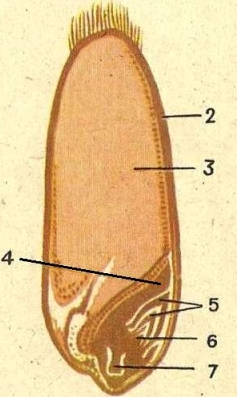 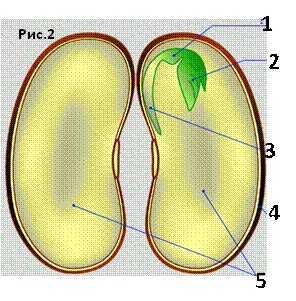 Рис 1. Строение зерновки пшеницы                        Рис.2 Строение семени фасолиЗаполните таблицу:Вывод: Общими признаками в строении семени фасоли и зерновки пшеницы являются:…, а отличительные признаки в строении:…Семена однодольных растений отличаются от семян двудольных …Вопросы на 9-10 баллов:Можно ли по размеру семян определить глубину их посадки? Чем это можно объяснить?С Голопогосских островов в Калифорнийский университет привезли семена местных помидоров, однако вырастить из них растения не удалось, пока не накормили ими гигантских черепах, привезенных с этих островов. Только после этого семена проросли. Как объяснить это явление?Однодольные растенияДвудольные растенияСтроение семени на примерахЗерновка пшеницы = плод!:кожистый околоплодник, сросшийся с семенной кожурой, сверху зерновки - хохолок из волосков; эндосперм (питательная ткань) и зародыш: корешок, стебелек, почечка, 1 семядоля (щиток),  расположенная на границе между эндоспермом и зародышем (семядоля не содержит питательных веществ) Семя фасоли:семенная кожура, которая развивается из покровов семязачатка (защита зародыша от механических повреждений и неблагоприятных условий, возбудителей болезней); рубчик (место прикрепления семяножки, соединяющей семязачаток со стенкой завязи) и пыльцевход, через который при набухании проходит вода; зародыш: корешок, стебелек, почечка, 2 семядоли (видоизмененные листья), в которых находится запас питательных веществ. Примеры других растенийлук, чеснок, лилия, ландыш, тюльпан, ирис, овес, кукуруза, пшеница, рожькартофель, помидор, морковь, огурцы, яблоня, вишня, дубПризнак сравненияОднодольные растения (зерновка пшеницы)Двудольные растения (семя фасоли)Семенная кожура (+,-)Запасные питательные вещества(+,-)Зародыш (+,-)Части зародыша(+,-):зародышевый стебелекзародышевый корешокзародышевая почечкаМесто нахождения запасных питательных веществКоличество семядолей